Pöttinger: Neue Verschleißteile für GrubberSchmalschar DURASTAR: Den Boden tief lockernPöttinger bietet im Bereich der konservierenden Bodenbearbeitung für krumentiefe Lockerung das neue Schmalschar DURASTAR an. Es ist verfügbar für die 3- und 4-balkigen, gezogenen Grubber TERRIA sowie für die SYNKRO Anbaugrubber.Das neue Werkzeug ist 40 mm breit. Durch seine langgezogene Form wird die Funktion des Leitblechs ersetzt. Ein separates Leitblech für das Schmalschar ist somit nicht erforderlich.Das Schmalschar bietet die Möglichkeit einer intensiven Lockerung bis 35 cm Arbeitstiefe, um somit Schadverdichtungen aufzubrechen. Durch diese Maßnahmen wird die Bodenstruktur und die Durchwurzelung nachhaltig verbessert. Die Ausführung DURASTAR garantiert die gewohnt langen Standzeiten für effektives Arbeiten auf dem Feld. Flügelschar DURASTAR PLUS: Effizientes MischenAb dem Winter 2020 bietet Pöttinger im Bereich der Flügelschare die neue DURASTAR PLUS Linie an. Der DURASTAR PLUS Flügel besitzt eine hochverschleißfeste, mit Hartmetallplättchen versehene Schnittkante. Die Standzeit beträgt 400 Prozent im Vergleich zum CLASSIC Flügel. DURASTAR PLUS Flügel sind für 3- und 4-balkige TERRIA Modelle als auch für 3-balkigen Grubber SYNKRO 1030 verfügbar.Bildervorschau:  Weitere druckoptimierte Bilder: http://www.poettinger.at/presse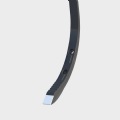 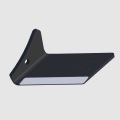 Schmalschar DURASTARFlügelschar DURASTAR PLUShttps://www.poettinger.at/de_at/Newsroom/Pressebild/4608https://www.poettinger.at/de_at/Newsroom/Pressebild/4609